Vapor composition and vaporization thermodynamics of 
1‐ethyl‐3‐methylimidazolium hexafluorophosphate ionic liquidA.M. Dunaev, V.B. Motalov, M.A. Korobov, D.N. Govorov, V.V. Aleksandriiskii, L.S. Kudin Supplementary materials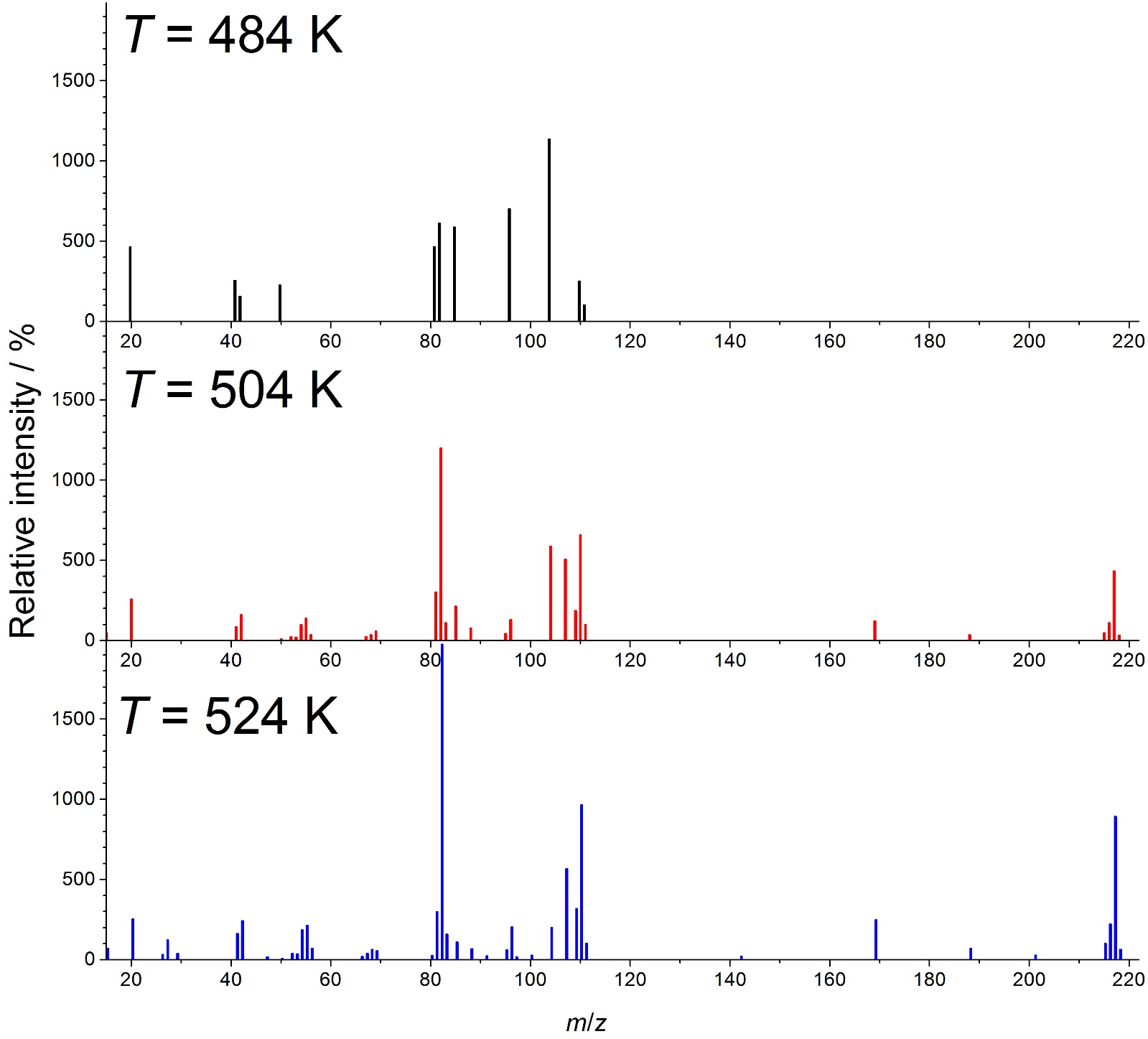 Fig. S1. Full-scale background subtracted electron ionization mass spectra of EMImPF6 under EC-I conditions relative to the intensity of the parent cation (m/z = 111)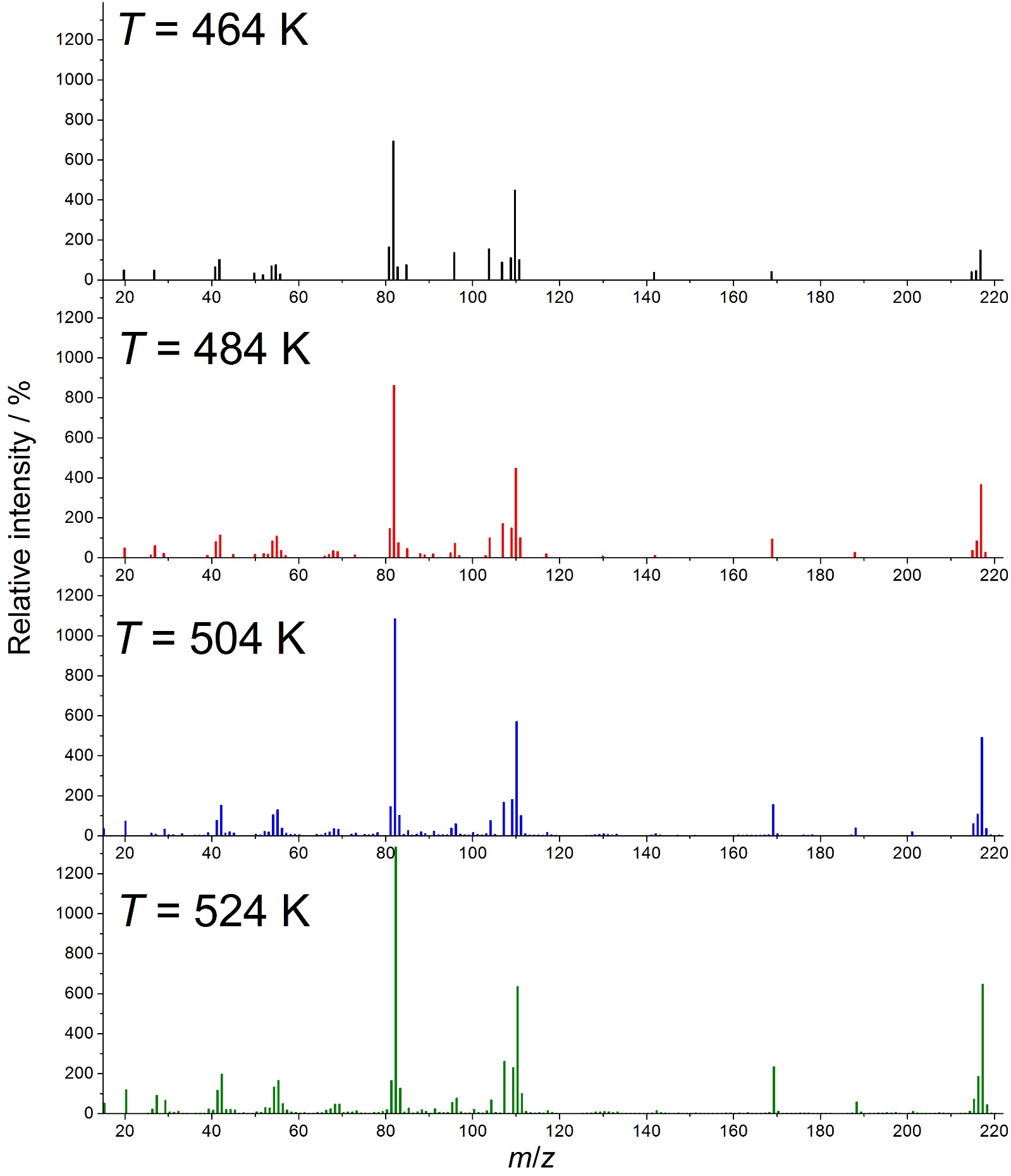 Fig. S2. Full-scale background subtracted electron ionization mass spectra of EMImPF6 under EC-II conditions relative to the intensity of the parent cation (m/z = 111)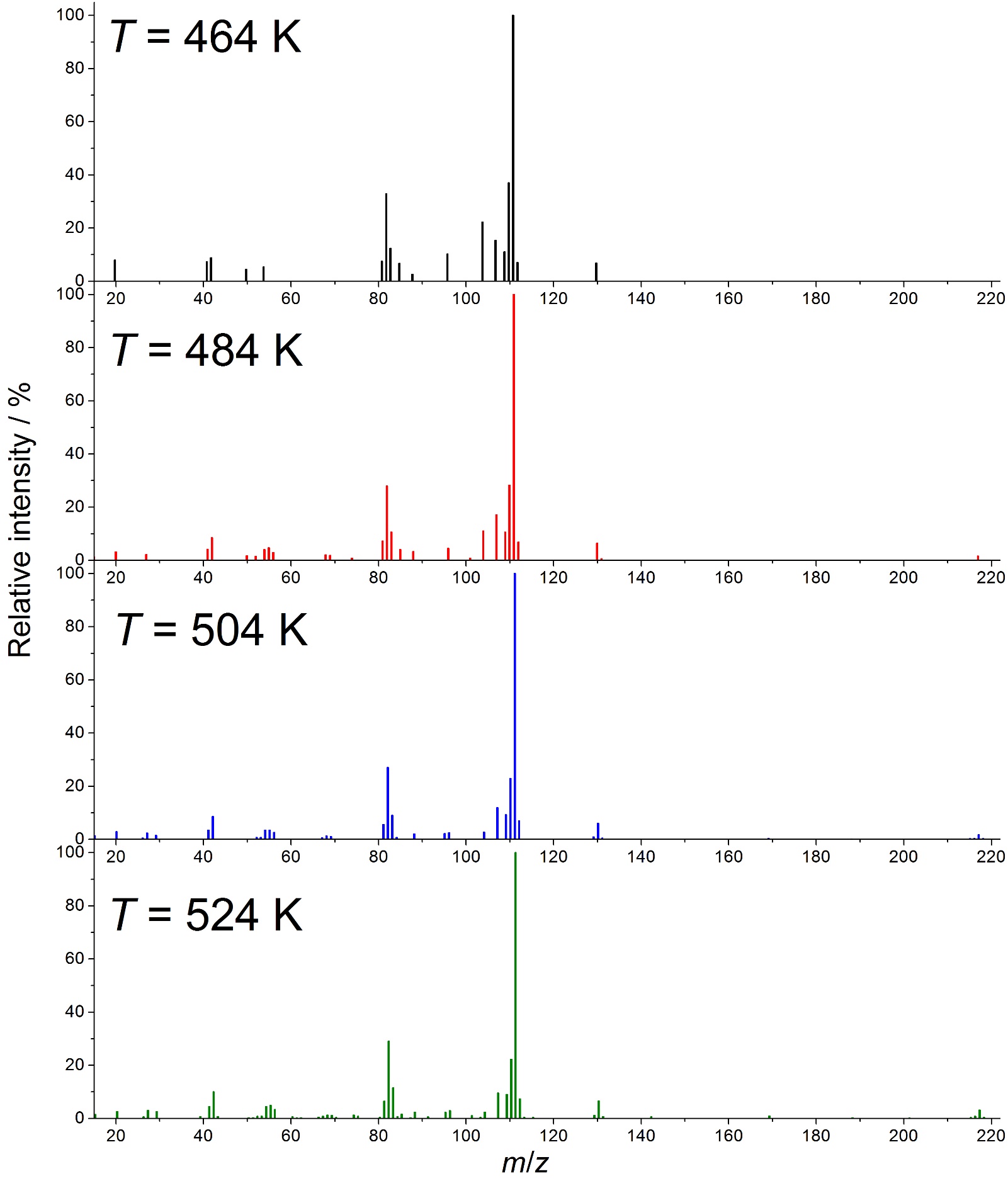 Fig. S3. Full-scale background subtracted electron ionization mass spectra of EMImPF6 under OC conditions relative to the intensity of the parent cation (m/z = 111)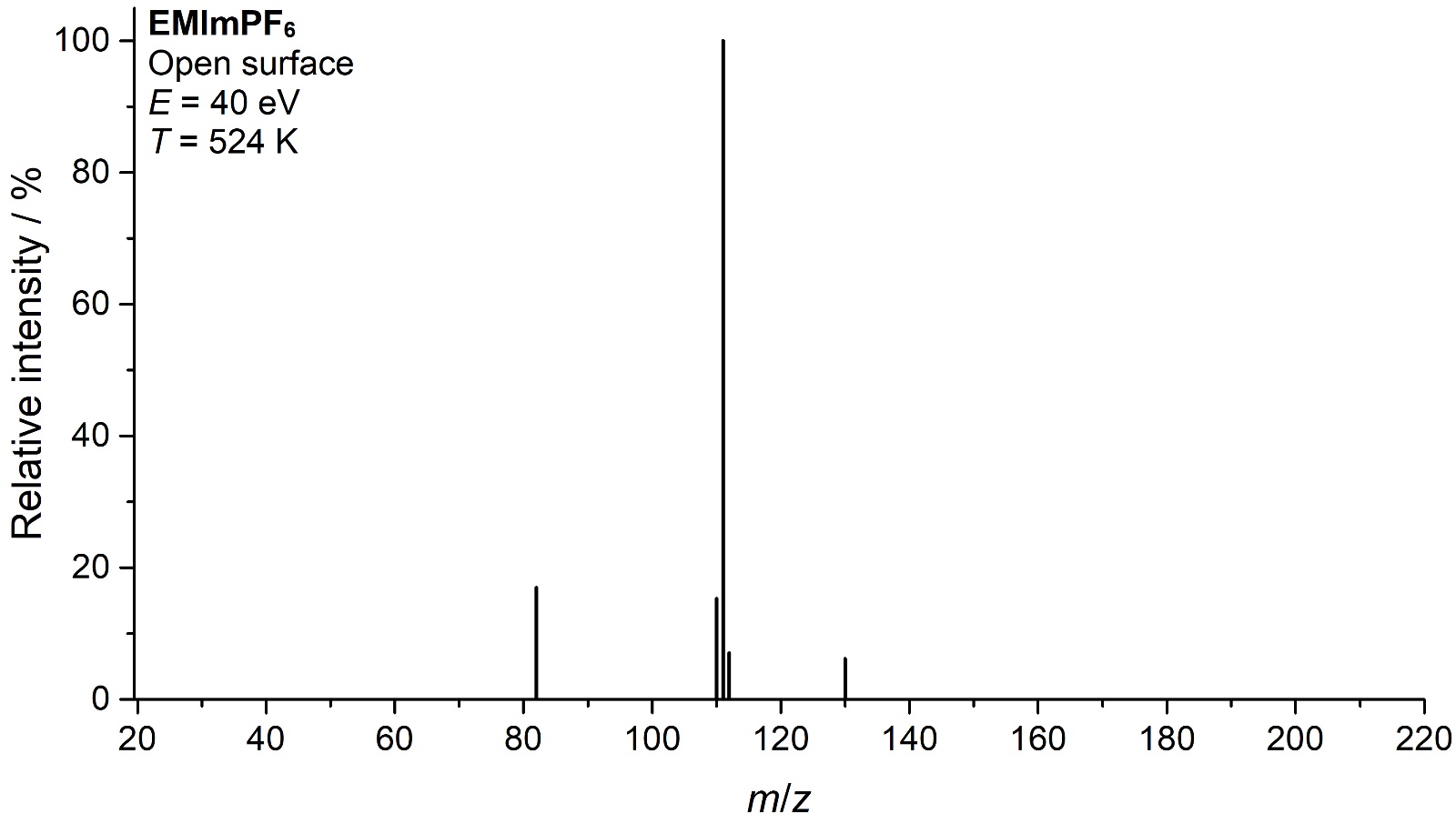 Fig. S4. Full-scale background subtracted electron ionization mass spectra of EMImPF6 under OS conditions relative to the intensity of the parent cation (m/z = 111)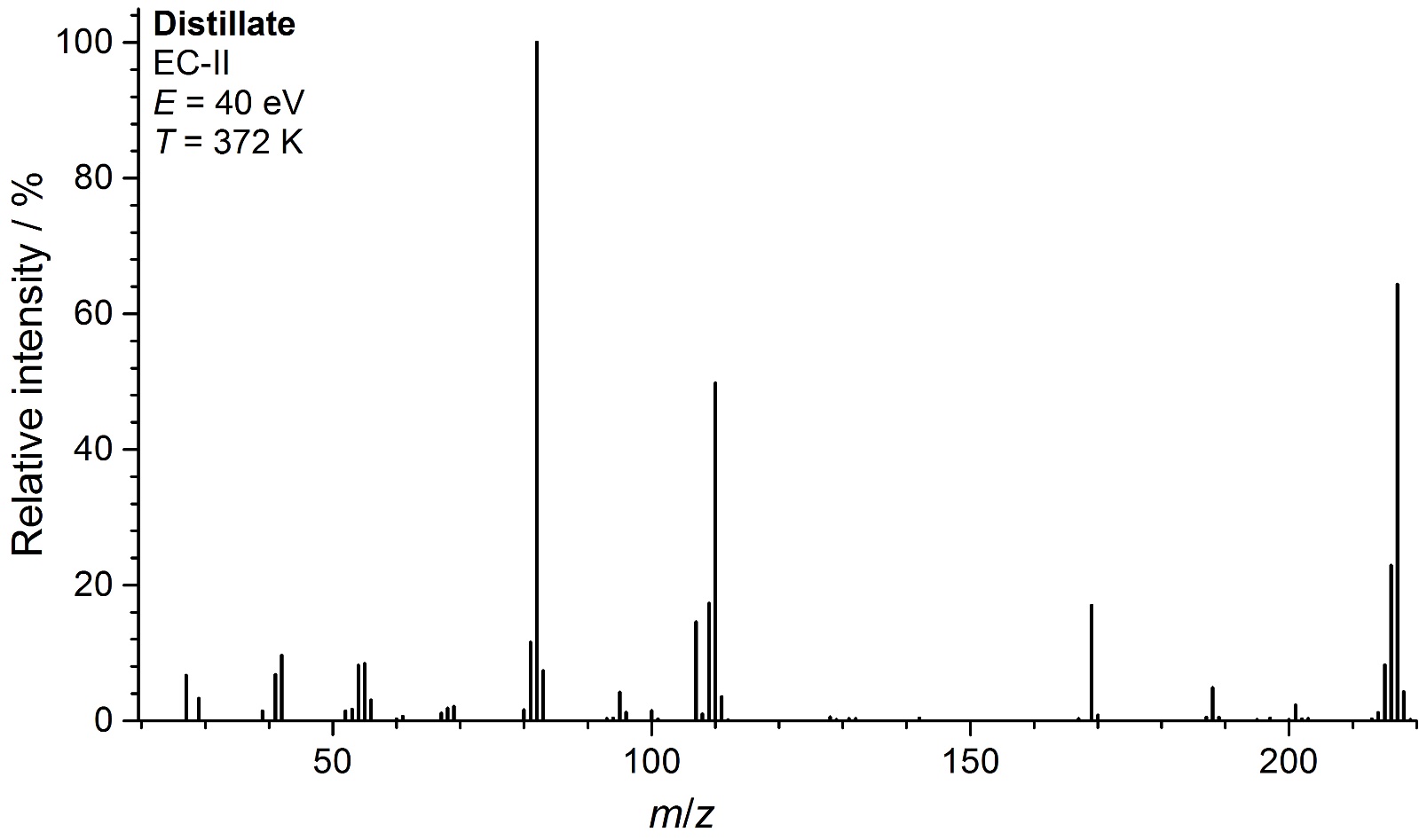 Fig. S5. Full-scale background subtracted electron ionization mass spectra of IL distillate under EC-II conditions relative to the intensity of an ion with m/z = 82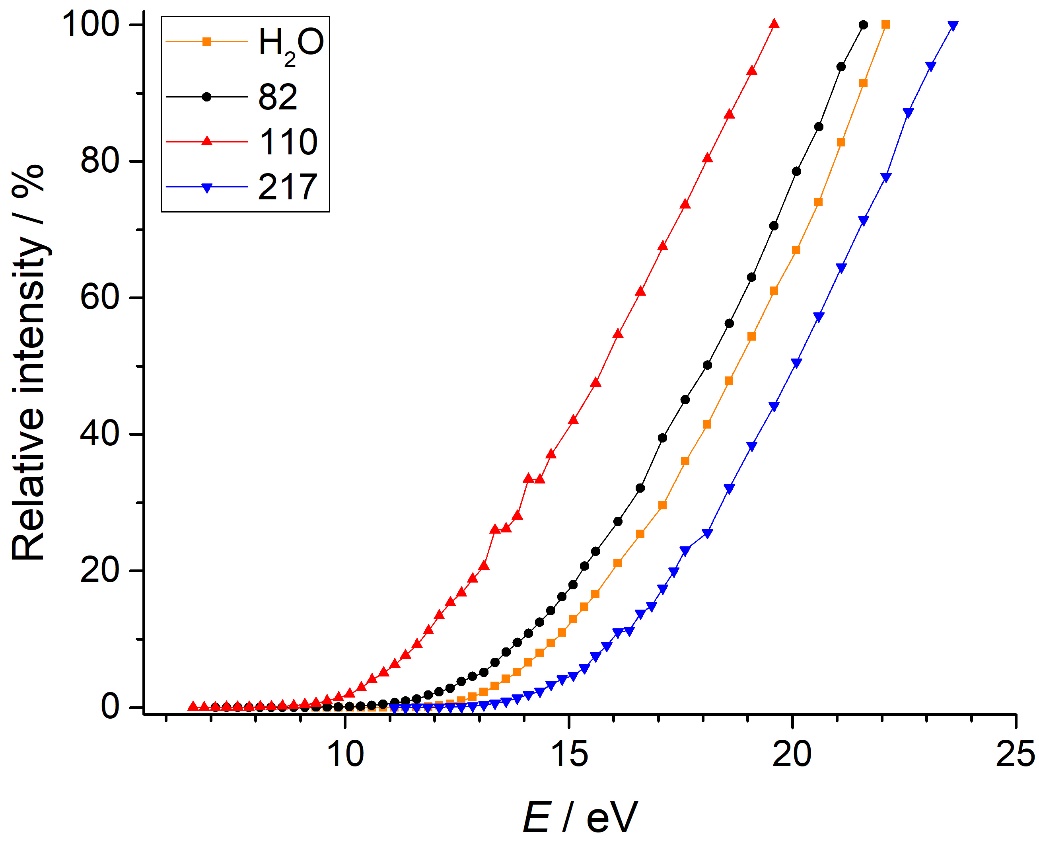 Fig. S6. Ionization efficiency curves of the ions of IL distillate (90% is C6N2H10PF5) under EC-II conditions at 374 K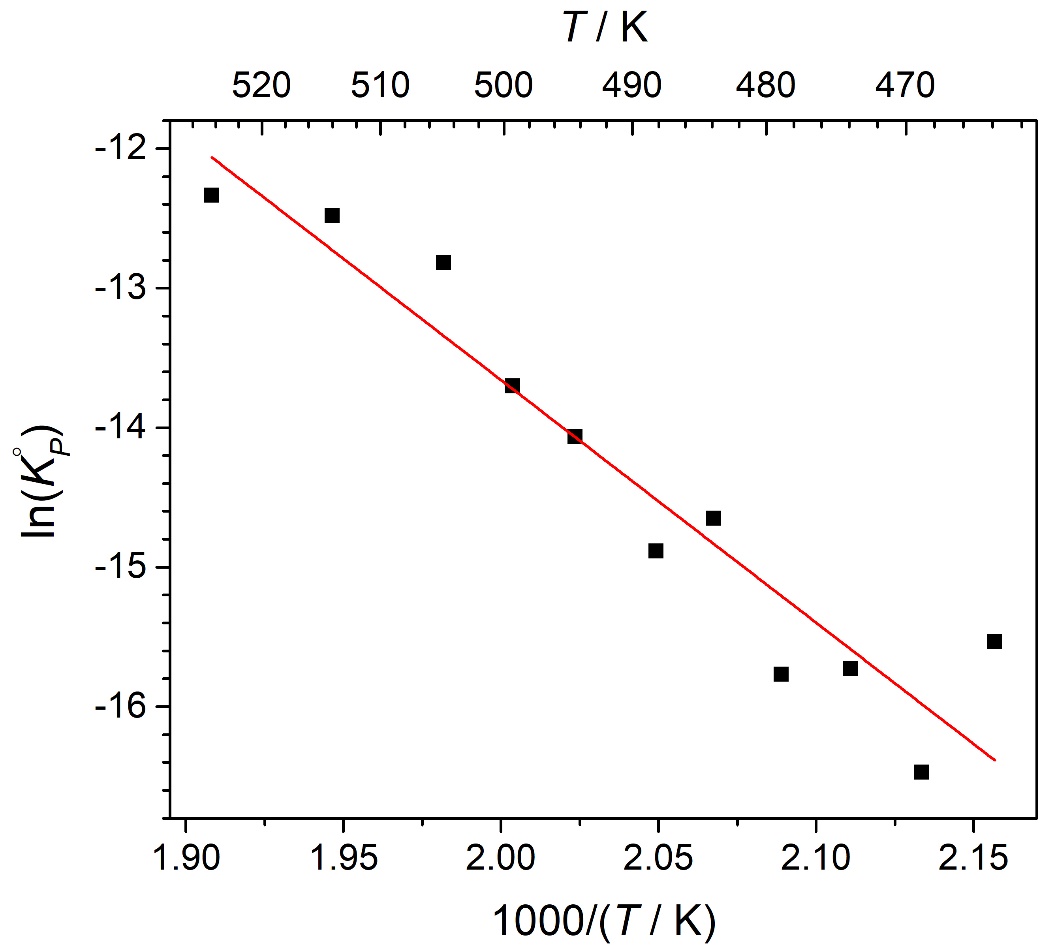 Fig. S7. Temperature dependence of equilibrium constant of reaction I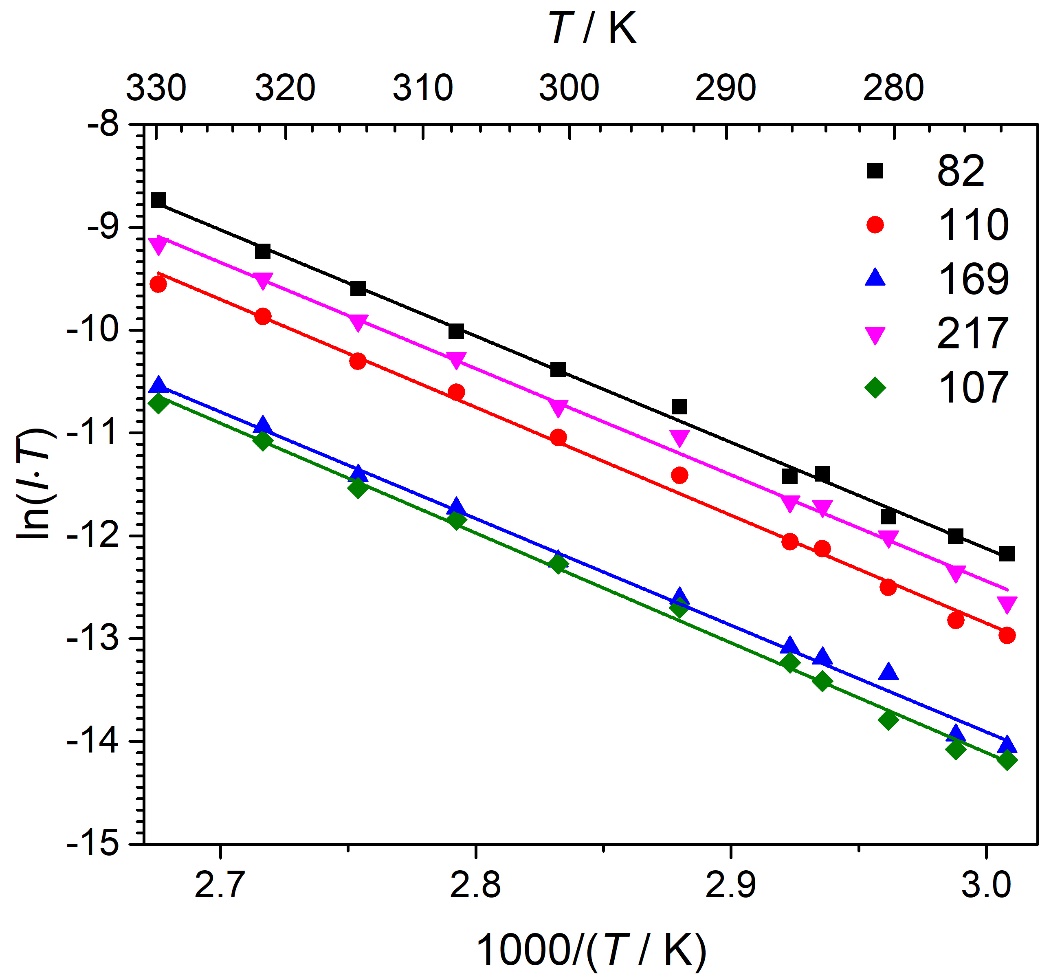 Fig. S8. Temperature dependencies of ion currents over IL distillate (90% is C6N2H10PF5) obtained under EC-II conditions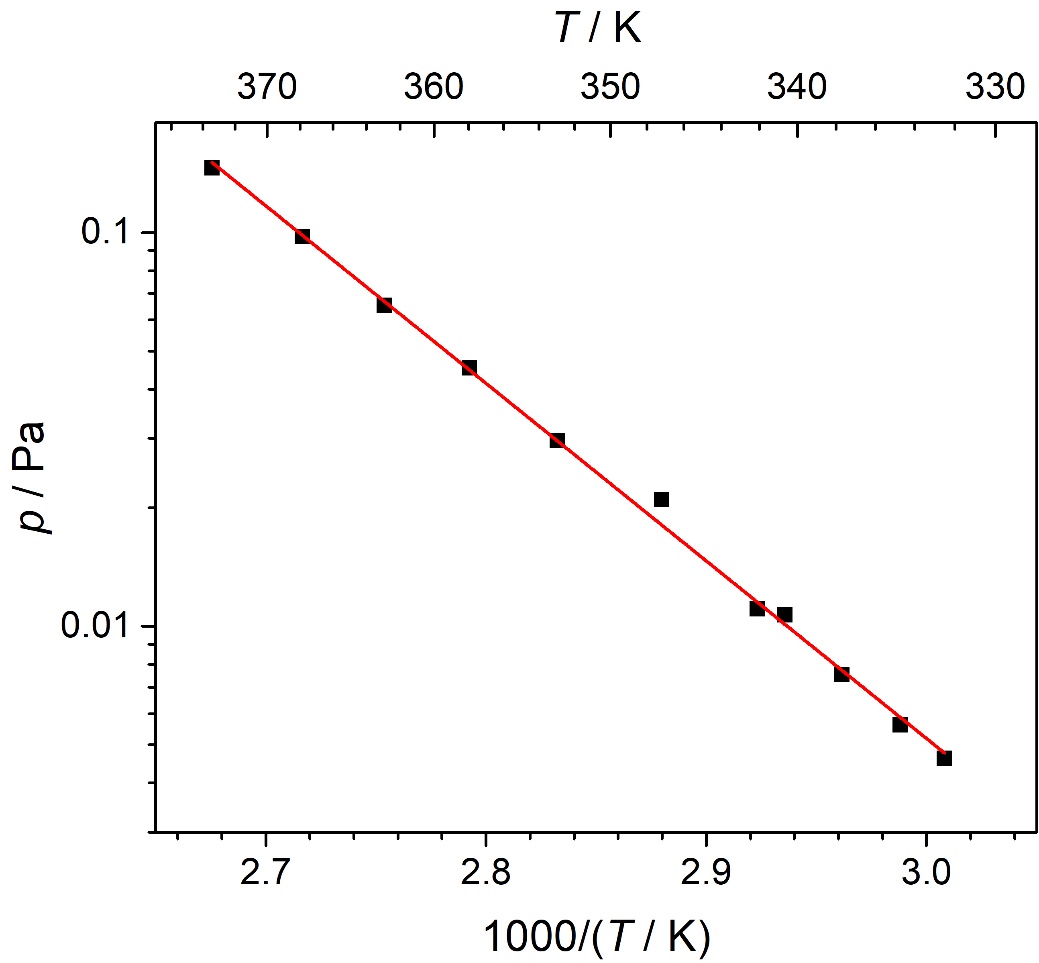 Fig. S9. Temperature dependence of C6N2H10PF5 vapor pressure over IL distillate (90% is C6N2H10PF5) under EC-II conditionsTable S1. List of isogyric reactions used for determination of
 ΔfH°(EMImPF6, g, 298.15 K)Table S2. Calculated partial vapor pressures under EC conditions and sublimation enthalpies obtained in the framework of the third law methodReactionΔrH° / kJ·mol–1ΔfH° / kJ·mol–1EMImPF6=EMIm++PF6–343.6-1933.4EMImPF6+H2+H–=Im+CH4+C2H6+PF6–-494.7-1934.1EMImPF6+H–=Im+CH3·+C2H5·+ PF6–-73.6-1943.2EMImPF6+HF=Im+CH3F+C2H5F+PF5241.7-1938.8EMImPF6+H2=Im+CH4+C2H5F+PF5131.6-1929.6EMImPF6+H2=Im+CH3F+C2H5F+PF3+HF329.1-1937.9EMImPF6+H2+H–=Pyr+CH4+C2H6+PF6–-448.71935.5EMImPF6+H–=MIm+C2H6+PF6–-465.2-1932.0EMImPF6+H=MIm+C2H6+PF5+F210.2-1936.3EMImPF6+H=MIm+C2H5·+HF+PF560.8-1948.6EMImPF6=MIm+C2H4+HF+PF5211.0-1935.4EMImPF6=MIm+C2H5F+PF5161.0-1927.5EMImPF6+H–=EIm+CH4+ PF6–-475.4-1933.9EMImPF6+H=EIm+CH4+PF5+F200.1-1938.3EMImPF6+H=EIm+CH3·+HF+PF566.6-1936.6EMImPF6=EIm+CH3F+PF5176.8-1948.8EMImPF6=EMIm+HF+PF5100.7-1941.5AVERAGE:-1937±3T / Kp / ×104 PaΔsHo(NIP, 298.15 K)52416.0152.551410.3152.05056.60151.74943.51151.84841.73152.14740.93152.14640.37153.04690.63152.34791.30152.04882.51151.74994.44152.14784.54134.914631.55135.33